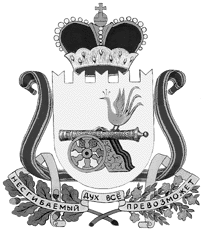 СОВЕТ  ДЕПУТАТОВ  ТУМАНОВСКОГО  СЕЛЬСКОГО ПОСЕЛЕНИЯВЯЗЕМСКОГО РАЙОНА СМОЛЕНСКОЙ ОБЛАСТИРЕШЕНИЕот  07.11.2019                     №26В соответствии со статьей 12, статьей 15, главой 31  Налогового кодекса Российской Федерации, Федеральным законом от 6 октября 2003 года №131-ФЗ «Об общих принципах организации местного самоуправления в Российской Федерации», Уставом Тумановского сельского поселения  Вяземского района Смоленской области,  Совет депутатов Тумановского сельского поселения РЕШИЛ:    1. Установить и ввести  в действие  на территории Тумановского сельского поселения Вяземского района Смоленской области  земельный налог (далее налог).     2. Установить налоговые ставки в следующих размерах:0,3 процента в отношении земельных участков: - отнесенных к землям сельскохозяйственного назначения или к землям в составе зон сельскохозяйственного использования в населенных пунктах и используемых для сельскохозяйственного производства; - занятых  жилищным фондом и объектами инженерной инфраструктуры  жилищно-коммунального комплекса (за исключением доли в праве на земельный  участок, приходящейся на объект, не относящийся к жилищному фонду и к объектам инженерной инфраструктуры жилищно-коммунального комплекса) или приобретенных (предоставленных) для жилищного строительства (за исключением земельных участков, приобретенных (предоставленных) для индивидуального жилищного строительства, используемых в предпринимательской  деятельности);- не используемых в предпринимательской деятельности, приобретенных (предоставленных) для ведения личного подсобного хозяйства, садоводства или огородничества, а также земельных участков общего назначения, предусмотренных Федеральным законом от 29 июля 2017 года № 217-ФЗ "О ведении гражданами садоводства и огородничества для собственных нужд и о внесении изменений в отдельные законодательные акты Российской Федерации";      - ограниченных в обороте в соответствии с законодательством РФ, предоставленных для обеспечения обороны, безопасности и таможенных нужд.      2) 0,4 процента в отношении земельных участков, предназначенных для размещения гаражей;     3) 1,5 процента в отношении прочих земельных участков.          3. В дополнение к налоговым льготам, установленным статьей 395 Налогового кодекса Российской Федерации, права на налоговую льготу в виде освобождения от налогообложения имеют  следующие категории налогоплательщиков:участники, инвалиды Великой Отечественной войны:родители (законные представители) имеющие в составе семьи троих и более детей в возрасте до 18 лет и (или) лиц, обучающихся в общеобразовательных организациях, профессиональных образовательных организациях, образовательных организациях высшего образования по очной форме обучения - до окончания ими обучения, но не более чем до достижения возраста 23 лет;лица удостоенные почетного звания « Почетный гражданин города Вязьма Смоленской области», зарегистрированные на территории города Вязьма  Смоленской области;лица удостоенные почетного звания «Почетный гражданин  Тумановского сельского поселения Вяземского района Смоленской области», зарегистрированные на территории Тумановского сельского поселения Вяземского района Смоленской области;несовершеннолетние дети-сироты, оставшиеся без попечения родителей;организации, осуществляющие оборонно-спортивную подготовку по военно – учетным специальностям граждан, подлежащих призыву на военную службу;органы местного самоуправления;бюджетные, автономные, казенные учреждения, финансовое обеспечение деятельности которых полностью или частично осуществляется за счет средств местных бюджетов;государственные бюджетные учреждения, созданные Смоленской областью в целях распоряжения объектами государственной собственностью Смоленской области.     4. Применение налоговых льгот налогоплательщиками  указанными в пункте 3 настоящего решения осуществляется в порядке, установленном статьей 396 Налогового кодекса  Российской Федерации.      5. Налог подлежит уплате налогоплательщиками-организациями в срок не позднее 1 марта года, следующего за истекшим налоговым периодом. Авансовые платежи по налогу подлежат уплате налогоплательщиками – организациями в срок не позднее последнего числа месяца, следующего за истекшим отчетным периодом.     6. Признать  утратив силу решение Совета депутатов Тумановского сельского поселения Вяземского района Смоленской области от 10.11.2017 года №26 « Об утверждении  Положения о земельном налоге территории Тумановского сельского поселения Вяземского района  Смоленской области» (в редакции решений Совета депутатов Тумановского  сельского поселения Вяземского района Смоленской области от 04.05.2018 №11, от 28.03.2019 №9).   7. Настоящее решение вступает в силу не ранее чем по истечении одного месяца со дня его официального опубликования и распространяется на правоотношения, возникшие  с 1 января  2020 г.  8. Опубликовать настоящее решение  в газете «Вяземский вестник» и разместить на официальном   сайте Администрации Тумановского сельского поселения Вяземского района Смоленской области   9.Положения пункта 5 настоящего решения не применяются с 1 января 2021 года.Глава муниципального образованияТумановского сельского поселения     Вяземского района Смоленской области                               М.Г.Гущина                              О земельном налоге на территории Тумановского сельского поселения Вяземского района  Смоленской области